DEPENDENCIA: DIRECCION DE DESARROLLO SOCIALMANUAL DE ORGANIZACIÓN YPROCEDIMIENTOS DE LA DIRECCION DE DESARROLLO SOCIAL DELH. AYUNTAMIENTO DE CABO CORRIENTES, JALISCO2021-2024DEPENDENCIA: DIRECCION DE DESARROLLO SOCIAL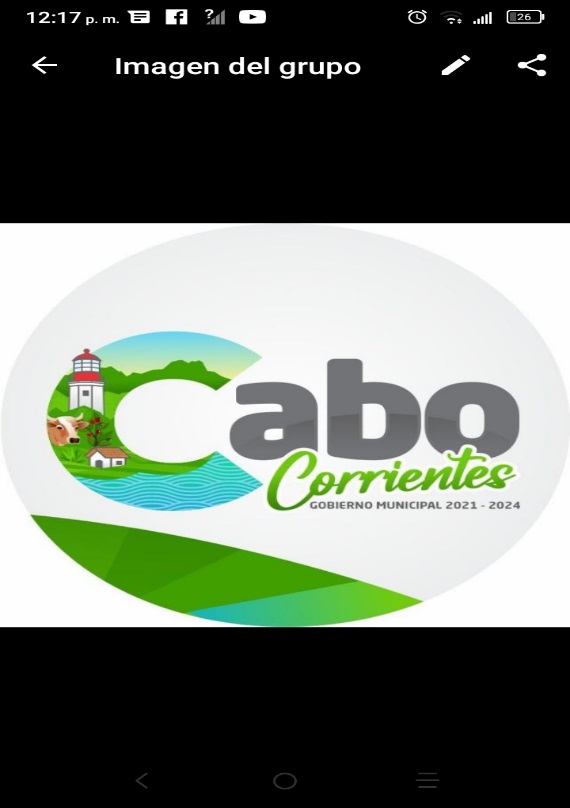   DIRECCION DE DESARROLLO SOCIALMANUAL DE ORGANIZACIÓN Y PROCEDIMIENTOS CONTENIDO:CONCEPTO DEL MANUAL ORGANIGRAMAS DESCRIPCION DE PUESTOS OBJETIVOS DE LA DIRECCION DE DESARROLLO SOCIAL  SERVICIOS QUE OTORGA ACTIVIDADES QUE REALIZA  FUNCIONES QUE LE CORRESPONDEN  RELACION DE PROCEDIMIENTOS                                   DEPENDENCIA: DIRECCION DE DESARROLLO SOCIAL 	 MANUAL DE PROCEDIMIENTOSCONCEPTOEl   manual  de  Procedimientos  de   Desarrollo  Social  es   un documento  de  apoyo  a  la  gestión  pública  el  cual  contiene información básica sobre los trámites y procedimientos para la atención a las personas más vulnerables y de bajos recursos. Constituye una guía de trabajo y además es un instrumento que dará continuidad al que hacer público, independientemente de que cambien los responsables del mismo.OBJETIVOS GENERAL: El objetivo general de Desarrollo  Social consiste en brindar a la población   una   atención   eficiente   y   tratar   de   reducir   la problemática de alimentación, vivienda y salud a las familias más vulnerables. OBJETIVOS ESPECÍFICOS: Esta área tiene como prioridad el desarrollo humano de toda la población, atendiendo sobre todo a las personas más vulnerables y de bajos recursos, proporcionándoles: Sustento, vivienda digna, atención médica, educación, etc., es decir un desarrollo integral. Ante  esta  realidad,  existen  diferentes  programas que  atienden dichas necesidades, tanto de recursos federales, estatales, y de igual manera municipales. DEPENDENCIA: DIRECCION DE DESARROLLO SOCIAL 	 METAS Eficientar el  servicio de atención hacia cada  uno de los beneficiarios. Capacitar a los comités de cada programa para un mayor beneficio y se den cuenta de que también tienen derechos. Disminuir poco a poco las necesidades de nuestra gente, implementando talleres para generar empleos. Mayor organización con las áreas de apoyo para dar un mejor servicio. Mayor comunicación con beneficiarios para así evitar que se aprovechen  de  ellos.  (esto  puesto  que  diferentes  áreas abusan de que cuentan con algún programa y los utilizan para resolver problemas que no les corresponden). Gestionar una ampliación de presupuesto para abarcar un mayor porcentaje de beneficiarios de nuestro 	municipio. 	DEPENDENCIA: DIRECCION DE DESARROLLO SOCIAL                        ORGANIGRAMA ESPECÍFICO. 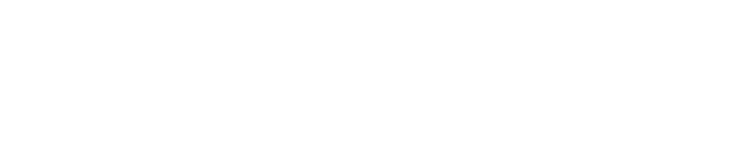 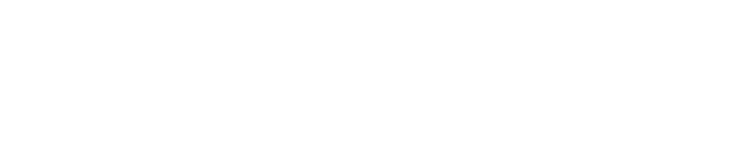 DEPENDENCIA: DIRECCION DE DESARROLLO SOCIALDESCRIPCION DEL PUESTO NATURALEZA DEL PUESTO:       DIRECTIVO                     ANALITICO                          PERMANENTE                                         .      SUPERVISION                     OPERATIVO                    PERIODO CONSTITUCIONAL TIPO DE TRABAJO:   OFICINA                     CAMPO                     AMBOS DEPENDENCIA: DIRECCION DE DESARROLLO SOCIAL HABILIDADES QUE REQUIERE EL PUESTO: Manejo de computadora e impresora.                                                                                                            Manejo de medios de comunicación y redes sociales. APTITUDES PERSONALES QUE REQUIERE EL PUESTO: Capacidad de planeación, organización y previsión.                                                                 Sentido común y juicio practico.                                                                                                     Trabajo en equipo.                                                                                                          Manejo de personal.                                                                                                                    Manejo de conflictos.                                                                                                                      Relaciones interpersonales.                                                                         Delegar funciones.                                                                                                               Trabajo bajo presión.                                                                                                                      Facilidad de la palabra y actitud de servicio. 	DEPENDENCIA: DIRECCION DE DESARROLLO SOCIAL SERVICIOS QUE OTORGA LA DIRECCION DE DESARROLLO SOCIAL Entrega     de     apoyos     del     programa     “Pensión pago de Adulto Mayor 65 y más”. Mesas     de     Atención     del     Programa   “Pensión pago de Adulto Mayor 65 y más”.   Entrega de apoyos del programa “Beca Básica Benito Juárez Primaria, Secundaria y Preparatoria”. Apoyos directos “Monetarios” de H. Ayuntamiento de Cabo Corrientes, Jal. Apoyos    directos    “Material a bajo costo”    de      H. Ayuntamiento de Cabo Corrientes, Jal. Página DEPENDENCIA: DIRECCION DE DESARROLLO SOCIAL 	 ACTIVIDADES QUE REALIZA LA DIRECCIÓN DE DESARROLLO SOCIAL Dar a conocer los diferentes tipos de programas existentes dentro del departamento. Aclarar  dudas  que  se  presenten  en  cuanto    al  trámite  para  ser beneficiado a algún programa que se solicite. Recibir toda la documentación. Revisar que todo el trámite se lleve correctamente. Avisarle  a  los  beneficiados  que  serán  apoyados,  y  cuando  se requerirá de su presencia. Verificar que realmente fue entregado el recurso. Realización 	de 	varios 	oficios.DEPENDENCIA: DIRECCION DE DESARROLLO SOCIAL A)  La Dirección de Desarrollo Social    le corresponden las funciones siguientes: Gestionar ante los Organismos y Dependencias correspondientes los programas, recursos y apoyos en beneficio del Municipio. Hacer llegar los servicios que resulten de las gestiones realizadas a la población de más bajos recursos. La   proyección   comunitaria   reflejada   a   través   de   jornadas comunitarias así como acciones varias de apoyo a las poblaciones. Estructurar, organizar y coordinar con las diferentes áreas que de forma directa o indirecta se encuentran adscritas o relacionadas con los programas y apoyos que coordina esta Dirección. La   proyección   del   trabajador   del   H.   Ayuntamiento   creando mecanismos orientados a procurar la eficacia, eficiencia y productividad en el desempeño de las actividades de los servidores públicos  municipales.    Procurar  el  desarrollo  interno  a través  de seminarios o cursos de capacitación en base a las necesidades del Ayuntamiento haciendo mejor uso de los recursos y verificando la funcionalidad  de  los  mismos.      Proponer  convenios  con Universidades e Instituciones que permitan el intercambio de apoyos profesionales. Las demás que le sean determinadas por   el Ayuntamiento, el Presidente Municipal y demás Leyes y reglamentos aplicables en la materia.ACTIVIDAD: ENTREGA DE APOYOS DEL PROGRAMA DE ADULTO MAYOR DE 65 Y MAS.DESCRIPCIÓN DEL PROCEDIMIENTO: La coordinación  estatal  del programa de Adulto Mayor nos  comunica por escrito con aproximadamente 10 días de anticipación (medio oficio), el día que se realizara la mesa de atención, misma donde se le da solución a los problemas que se le presenten a los beneficiarios del programa. El pago se realiza mediante tarjeta y a cada beneficiario se le entrega un calendario donde se le explica cuando se realizara el depósito de cada bimestre. Como enlace municipal organizamos los horarios, lugar y comunidades que corresponden cobrar día a día. Se organizan dos horarios 9:00 a.m. y 11:30 a.m. (Esto para mejor control de las personas). Posteriormente se realizan oficios a diferentes áreas para apoyo en la organización del evento: Seguridad  Pública: 4 elementos  de  seguridad, Presidencia Municipal: auditorio municipal, Comunicación Social: equipo de sonido. Vía telefónica se les comunica a las vocales de cada comunidad los días de la fecha de entrega;  así  ellas  se encargan  de difundir la información  a los  beneficiarios  de su localidad. Esperar fechas y dar información en la oficina de cualquier trámite para ese día. Los días de la entrega se organizan las comunidades en el lugar que se les cita, ya estando todo en orden, las titulares reciben una plática correspondiente a los trámites del mismo. La localidad atendida se puede ir retirando del lugar. Cualquier trámite se resuelve en mesa de atención, (las mesas de atención se encuentran el día de pago) que brindan los promotores del mismo programa. Baja, altas avisos de asistencia al centro de salud, avisos de asistencia de educación, etc.  DESCRIPCIÓN DEL PROCEDIMIENTO: Las personas se encuentran en día de entrega de apoyos. Después de ver su recibo de pago se dan cuenta de alguna anomalía. Se acercan a mesa de atención. El promotor social escucha su problema y revisa su recibo. Le pide esperar un momento el cual será utilizado para la realización de una ficha de atención, (formato de resolución de problema. Esto tiene que ver con reposición de apoyos. (la ficha es elaborada y foliada en la coordinación estatal de oportunidades), al llenarla le pide a la titular su número de folio, y así mismo sea firmada, se le entrega un talón como comprobante de su trámite. Las personas con eso esperan hasta el siguiente bimestre para que su problema sea resuelto. Y así es como se les atiende. NOTA: Para cualquier otro trámite como bajas, altas,  reposición de hologramas etc., es  el mismo procedimiento. Todo se maneja por medio de la ficha de atención. BAJAS: presentar número de folio, acta de quien se va a dar de baja. ALTAS: número de folio, acta de nacimiento de quien va a ser dado de alta (tiene que ser familiar directo). REPOSICION DE HOLOGRAMAS: número de folio, acta de la titular. ACTIVIDAD: MESAS DE ATENCION DEL PROGRAMA BECA BASICA BENITO JUAREZ PRIMARIA, SECUNDARIA Y BACHILLERATO.DESCRIPCIÓN DEL PROCEDIMIENTO: A inicios de año enviamos a directores de las escuelas beneficiarias acuerdos de concertación, donde se establecen las becas correspondientes a su institución, obligaciones de los comités (que son conformados por ellos mismos) y así mismo las obligaciones del H. Ayuntamiento. Se envía de la misma manera el acta de candidatos a ser beneficiarios con el programa. Estos  documentos  tienen  que  regresar  a  nuestras  oficinas  lo  más  pronto  posible firmados y sellados por los directores de cada escuela, y comités escolares que deben ser conformados, para luego proceder con la realización de padrones. Por los documentos avalados por los directores, se procede a la realización de padrones, los cuales deben de contener: Meses correspondientes a pago. Año correspondiente. Nombre de la escuela. Municipio y localidad. Fecha de Entrega. Nombre de los beneficiarios cada uno con su respectivo año y grupo escolar. Cantidad en efectivo por entregar. Numero de despensas a entregar. Totalidad  de los apoyos. Nombre y firma de recepción de becas y despensas. Organizamos la entrega por horas, días y localidades a visitar, ya que la entrega se realiza comunidad por comunidad en la escuela correspondiente. ATENTAMENTE.“SUFRAGIO EFECTIVO”EL TUITO,  CABO CORRIENTES, JALISCO 21 DE ENERO DE 2022NOMBRE 	DEL PUESTO: DIRECTOR DE DESARROLLO SOCIAL AREA: Municipio de Cabo Corrientes, Jalisco. FUNCION ESPECIFICA:  Planear, organizar y coordinar el funcionamiento de la ejecución de los programas sociales de índole estatal, federal y municipal. 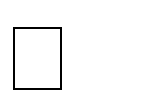   Participar  en  las  reuniones  de  la  Secretaria  de Desarrollo Humano.  Evaluar el impacto social y el desarrollo de los programas sociales.   Establecer vínculos con otras direcciones para la coordinación y operación de eventos de los programas sociales  Promover a la ciudadanía de Cabo Corrientes, Jalisco los programas sociales. RANGO DE EDAD: De 20 años en adelante. ESTUDIOS REQUERIDOS:  Preparatorias ___________________________________________LIC. HECTOR SAUL CRUZ IBARRADIRECTOR DE DESARROLLO SOCIAL 2021-2024